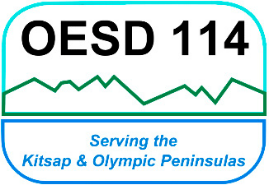 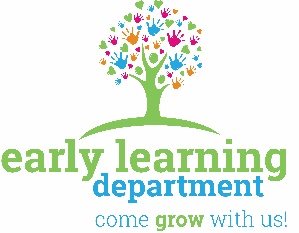 Olympic Educational Service District 114105 National Avenue North, Bremerton, Washington 98312(360) 478-6887  1-800-201-1300  FAX (360) 405-5808WELLNESS ASSESSMENTDate Completed: Wellness Assessment August 2020Child’s Name: 	Child’s Name: 	Child’s Name: 	Child’s Name: 	Child’s Name: 	Date of Birth:Medical Insurance: 	Medical Insurance: 	Medical Insurance: 	Medical Insurance: 	Medical Insurance: 	Primary Care Provider:	Primary Care Provider:	Primary Care Provider:	Dental Insurance:    Dental Insurance:    Dental Insurance:    Dental Insurance:    Dental Insurance:    Dental Provider:     Dental Provider:     Dental Provider:     Date of last Well Child Exam: Date of last Well Child Exam: Date of last Well Child Exam: Date of last Denta dsfs          Date of Last Dental Exam:
                                                               Date of last Denta dsfs          Date of Last Dental Exam:
                                                               Date of last Denta dsfs          Date of Last Dental Exam:
                                                               Up-to-Date on Immunizations?Up-to-Date on Immunizations?Up-to-Date on Immunizations?Other Specialists: 	Other Specialists: 	Other Specialists: 	PLANNING QUESTIONSPLANNING QUESTIONSPLANNING QUESTIONSPLANNING QUESTIONSPLANNING QUESTIONSPLANNING QUESTIONSPLANNING QUESTIONSPLANNING QUESTIONSDoes your child have a life threatening health condition (i.e. diabetes, asthma, allergies, seizures,) or special health care concerns? If YES, please explain: Does your child have a life threatening health condition (i.e. diabetes, asthma, allergies, seizures,) or special health care concerns? If YES, please explain: Does your child have a life threatening health condition (i.e. diabetes, asthma, allergies, seizures,) or special health care concerns? If YES, please explain: Does your child have a life threatening health condition (i.e. diabetes, asthma, allergies, seizures,) or special health care concerns? If YES, please explain: Does your child have a life threatening health condition (i.e. diabetes, asthma, allergies, seizures,) or special health care concerns? If YES, please explain: Does your child have a life threatening health condition (i.e. diabetes, asthma, allergies, seizures,) or special health care concerns? If YES, please explain: If yes, would medication be necessary in the classroom/center?If yes, would medication be necessary in the classroom/center?If yes, would medication be necessary in the classroom/center?If yes, would medication be necessary in the classroom/center?If yes, what type/dose? If yes, what type/dose? If yes, what type/dose? If yes, what type/dose? If yes, what type/dose? If yes, what type/dose? If yes, what type/dose? If yes, what type/dose? Does your child take any medications on a regular basis?Does your child take any medications on a regular basis?Does your child take any medications on a regular basis?Does your child take any medications on a regular basis?If yes, would this medication be necessary in a 72-hour emergency?If yes, would this medication be necessary in a 72-hour emergency?If yes, would this medication be necessary in a 72-hour emergency?If yes, would this medication be necessary in a 72-hour emergency?If yes, what type/dose? If yes, what type/dose? If yes, what type/dose? If yes, what type/dose? If yes, what type/dose? If yes, what type/dose? If yes, what type/dose? If yes, what type/dose? Are there any foods your child cannot eat for medical, cultural or religious reasons? Are there any foods your child cannot eat for medical, cultural or religious reasons? Are there any foods your child cannot eat for medical, cultural or religious reasons? Are there any foods your child cannot eat for medical, cultural or religious reasons? Are there any foods your child cannot eat for medical, cultural or religious reasons? Are there any foods your child cannot eat for medical, cultural or religious reasons? If yes, please list: If yes, please list: If yes, please list: If yes, please list: If yes, please list: If yes, please list: Were there any health concerns during pregnancy? If YES, please explain:   Were there any health concerns during pregnancy? If YES, please explain:   Were there any health concerns during pregnancy? If YES, please explain:   Were there any health concerns during pregnancy? If YES, please explain:   Were there any health concerns during pregnancy? If YES, please explain:   Were there any health concerns during pregnancy? If YES, please explain:   Were there any health concerns during pregnancy? If YES, please explain:   Were there any health concerns during pregnancy? If YES, please explain:   Were there special conditions at birth (born early, health concerns, medical diagnosis, difficulty sucking/eating, etc.)?Were there special conditions at birth (born early, health concerns, medical diagnosis, difficulty sucking/eating, etc.)?Were there special conditions at birth (born early, health concerns, medical diagnosis, difficulty sucking/eating, etc.)?Were there special conditions at birth (born early, health concerns, medical diagnosis, difficulty sucking/eating, etc.)?Were there special conditions at birth (born early, health concerns, medical diagnosis, difficulty sucking/eating, etc.)?Were there special conditions at birth (born early, health concerns, medical diagnosis, difficulty sucking/eating, etc.)?Were there special conditions at birth (born early, health concerns, medical diagnosis, difficulty sucking/eating, etc.)?Were there special conditions at birth (born early, health concerns, medical diagnosis, difficulty sucking/eating, etc.)?If YES, please explain: If YES, please explain: If YES, please explain: If YES, please explain: If YES, please explain: If YES, please explain: If YES, please explain: If YES, please explain: Do you have any concerns about your child’s growth or development? If YES, please explain:  Do you have any concerns about your child’s growth or development? If YES, please explain:  Do you have any concerns about your child’s growth or development? If YES, please explain:  Do you have any concerns about your child’s growth or development? If YES, please explain:  Do you have any concerns about your child’s growth or development? If YES, please explain:  Do you have any concerns about your child’s growth or development? If YES, please explain:  Do you have any concerns about your child’s growth or development? If YES, please explain:  Do you have any concerns about your child’s growth or development? If YES, please explain:  Do you have any concerns about your child’s vision? If YES, please explain:   Do you have any concerns about your child’s vision? If YES, please explain:   Do you have any concerns about your child’s vision? If YES, please explain:   Do you have any concerns about your child’s vision? If YES, please explain:   Do you have any concerns about your child’s vision? If YES, please explain:   Do you have any concerns about your child’s vision? If YES, please explain:   Do you have any concerns about your child’s vision? If YES, please explain:   Do you have any concerns about your child’s vision? If YES, please explain:   Do you have any concerns about your child’s hearing? If YES, please explain:   Do you have any concerns about your child’s hearing? If YES, please explain:   Do you have any concerns about your child’s hearing? If YES, please explain:   Do you have any concerns about your child’s hearing? If YES, please explain:   Do you have any concerns about your child’s hearing? If YES, please explain:   Do you have any concerns about your child’s hearing? If YES, please explain:   Do you have any concerns about your child’s hearing? If YES, please explain:   Do you have any concerns about your child’s hearing? If YES, please explain:   Do you have any questions or concerns about your child’s oral health? If YES, please explain: Do you have any questions or concerns about your child’s oral health? If YES, please explain: Do you have any questions or concerns about your child’s oral health? If YES, please explain: Do you have any questions or concerns about your child’s oral health? If YES, please explain: Do you have any questions or concerns about your child’s oral health? If YES, please explain: Do you have any questions or concerns about your child’s oral health? If YES, please explain: Do you have any questions or concerns about your child’s oral health? If YES, please explain: Do you have any questions or concerns about your child’s oral health? If YES, please explain: Talk about mealtimes. What are your child’s favorite foods? What makes mealtime enjoyable, challenging?  Talk about mealtimes. What are your child’s favorite foods? What makes mealtime enjoyable, challenging?  Talk about mealtimes. What are your child’s favorite foods? What makes mealtime enjoyable, challenging?  Talk about mealtimes. What are your child’s favorite foods? What makes mealtime enjoyable, challenging?  Talk about mealtimes. What are your child’s favorite foods? What makes mealtime enjoyable, challenging?  Talk about mealtimes. What are your child’s favorite foods? What makes mealtime enjoyable, challenging?  Talk about mealtimes. What are your child’s favorite foods? What makes mealtime enjoyable, challenging?  Talk about mealtimes. What are your child’s favorite foods? What makes mealtime enjoyable, challenging?  Who is your support system? 	Who is your support system? 	Who is your support system? 	Who is your support system? 	Who is your support system? 	Who is your support system? 	Who is your support system? 	Who is your support system? 	Would you or anyone in your family like safety information about car seats and/or road safety for children?Would you or anyone in your family like safety information about car seats and/or road safety for children?Would you or anyone in your family like safety information about car seats and/or road safety for children?Would you or anyone in your family like safety information about car seats and/or road safety for children?Would you or anyone in your family like safety information about car seats and/or road safety for children?Would you or anyone in your family like safety information about car seats and/or road safety for children?Would you or anyone in your family like safety information about car seats and/or road safety for children?Would you or anyone in your family like safety information about car seats and/or road safety for children?Do you or anyone in your family want information about substance abuse and treatment (tobacco, alcohol, drugs)? Do you or anyone in your family want information about substance abuse and treatment (tobacco, alcohol, drugs)? Do you or anyone in your family want information about substance abuse and treatment (tobacco, alcohol, drugs)? Do you or anyone in your family want information about substance abuse and treatment (tobacco, alcohol, drugs)? Do you or anyone in your family want information about substance abuse and treatment (tobacco, alcohol, drugs)? Do you or anyone in your family want information about substance abuse and treatment (tobacco, alcohol, drugs)? Do you or anyone in your family want information about substance abuse and treatment (tobacco, alcohol, drugs)? Do you or anyone in your family want information about substance abuse and treatment (tobacco, alcohol, drugs)? 